CONSTRUCTION COLLECTIVE SAFETY MEASURES (CSM) CHECKLISTCONSTRUCTION COLLECTIVE SAFETY MEASURES (CSM) CHECKLISTCONSTRUCTION COLLECTIVE SAFETY MEASURES (CSM) CHECKLISTCONSTRUCTION COLLECTIVE SAFETY MEASURES (CSM) CHECKLISTCHECKLIST MESURE DE PROTECTION COLLECTIVE POUR LE BATIMENTUtilisateurs:   Ecole/Etudiant/EntreprisePourquoi:	pour la sécurité de l’étudiant Quand:	avant et pendant la période de formation en entrepriseComment:	L’enseignant signe la checklist avant la période de formation en entrepriseThe student and company/ mentor sign the checklist every day at WBLECOLE/SITE: DATE:SIGNATURE:EPIPHOTOOBLIGATOIREOUI/NONREMARQUESFILETS DE PROTECTION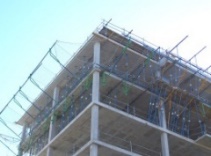 GARDE-CORPS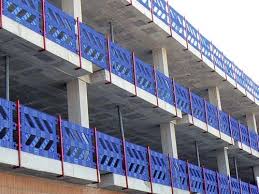 ECHAFFAUDAGES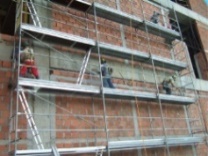 EPIPHOTOOBLIGATOIREOUI/NONREMARQUESSYSTEME DE PROTECTION DES TROUS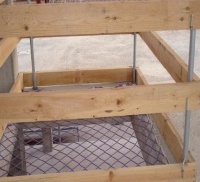 LIGNE DE VIE, ANCRAGE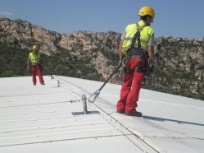 PROTECTION DES LIGNES AERIENNES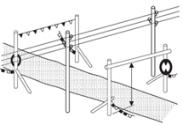 BLINDAGE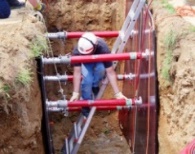 EPIPHOTOOBLIGATOIREOUI/NONREMARQUESMARCHES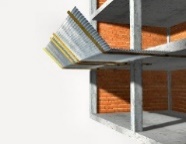 PROTECTION DES MACHINES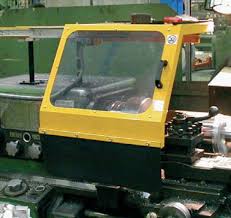 EXTRACTION DES FUMEES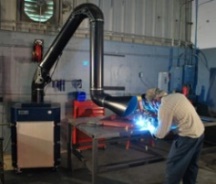 VOIES D’EVACUATION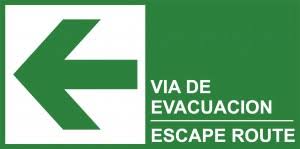 POINT DE RASSEMBLEMENT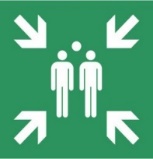 